Разделы проекта Введение.  Осознание основной проблемы.Цель. Задачи.Критерии. Чертеж.Технологическая карта.Затраты на поделку.Выводы, самооценка.1.Введение.Если отложить в сторону смартфон или выпустить на время из рук компьютерную мышку, окажется, что, кроме информационных технологий, в мире есть еще масса увлекательных занятий, которые не только разнообразят проведение свободного времени, но и приносят ощутимую пользу. Мода на изделия ручной работы в домашнем интерьере возродила тягу к множеству забытых технологий, одной из которых является выпиливание поделок лобзиком. Эта кропотливая работа, требующая большого терпения и точности, позволяет мастерить уникальные вещи из простого материала. Поделки из дерева, сделанные своими руками, будут радовать взгляд всей семьи и привнесут в атмосферу дома доброту и тепло.2.Осознание основной проблемы.Актуальность темы выражается в том, что процесс выпиливания захватывает, так как в каждую деталь вложен личный труд и готовое изделие оценивается как собственное произведение. А если в изделие, над которым работал, вложить что-то свое; внести свои поправки, изменить конструкцию или рисунок орнамента, прибегнуть к фантазии или выдумке, такое изделие особенно дорого, такие предметы находятся дома на самом почетном месте. В последнее время так же вырос спрос общества к изделиям ручной работы или собственноручно оформленными.3. Цели и задачи.Цель моей работы: освоение техники художественной резьбы лобзиком при изготовлении декоративного петушка.Задачи:Сбор информации по художественной обработке древесины и художественной резьбе лобзиком;Изучить материалы, инструменты, способы обработки древесины и виды художественной резьбы по древесине;Освоение технологии в процессе изготовления декоративного петушка.4. Критерии. Изделие, выполненное своими руками должно быть:красивым и аккуратным; интересным и эксклюзивным; оригинальным.экологичным.Чтобы выбрать возможные для изготовления варианты изделий, я просмотрел книги, сайты Интернета. Варианты декоративных петушков.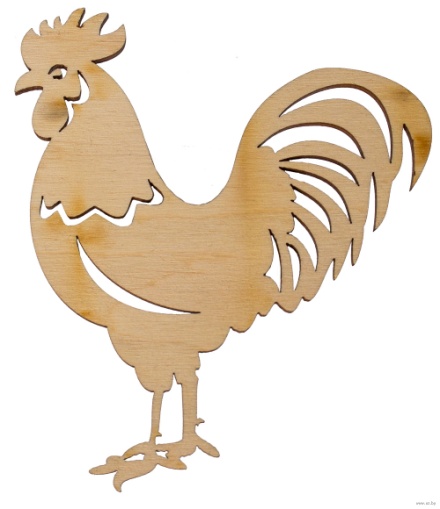 Вариант 1 Петушок ажурный плоский.Достоинство: красивый, оригинальный, имеет художестенную ценность.Недостатки: сделан их одной детали, легкая для меня работа.Вариант 2 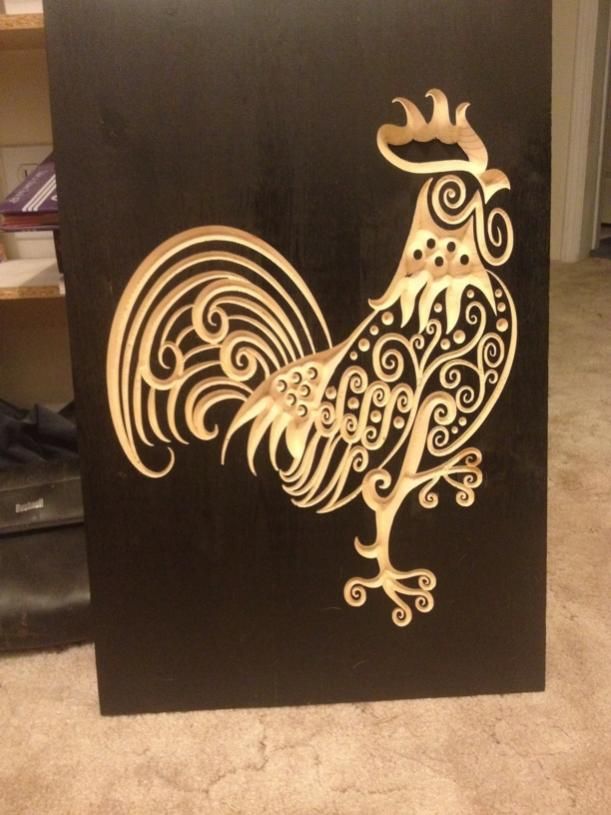 Петушок ажурный.Достоинство: оригинальный, красивый, ажурный.Недостатки: трудоемкость выполнения работы, нелегко обеспечить качество изготовления. Сложная для меня работа.Вариант 3 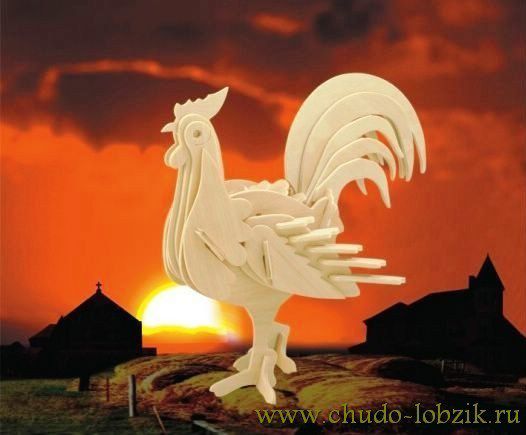 Объемный декоративный петушок.Достоинство:  эстетичность, оригинальная объемная форма. Работа, с которой я справлюсь.4.Чертеж.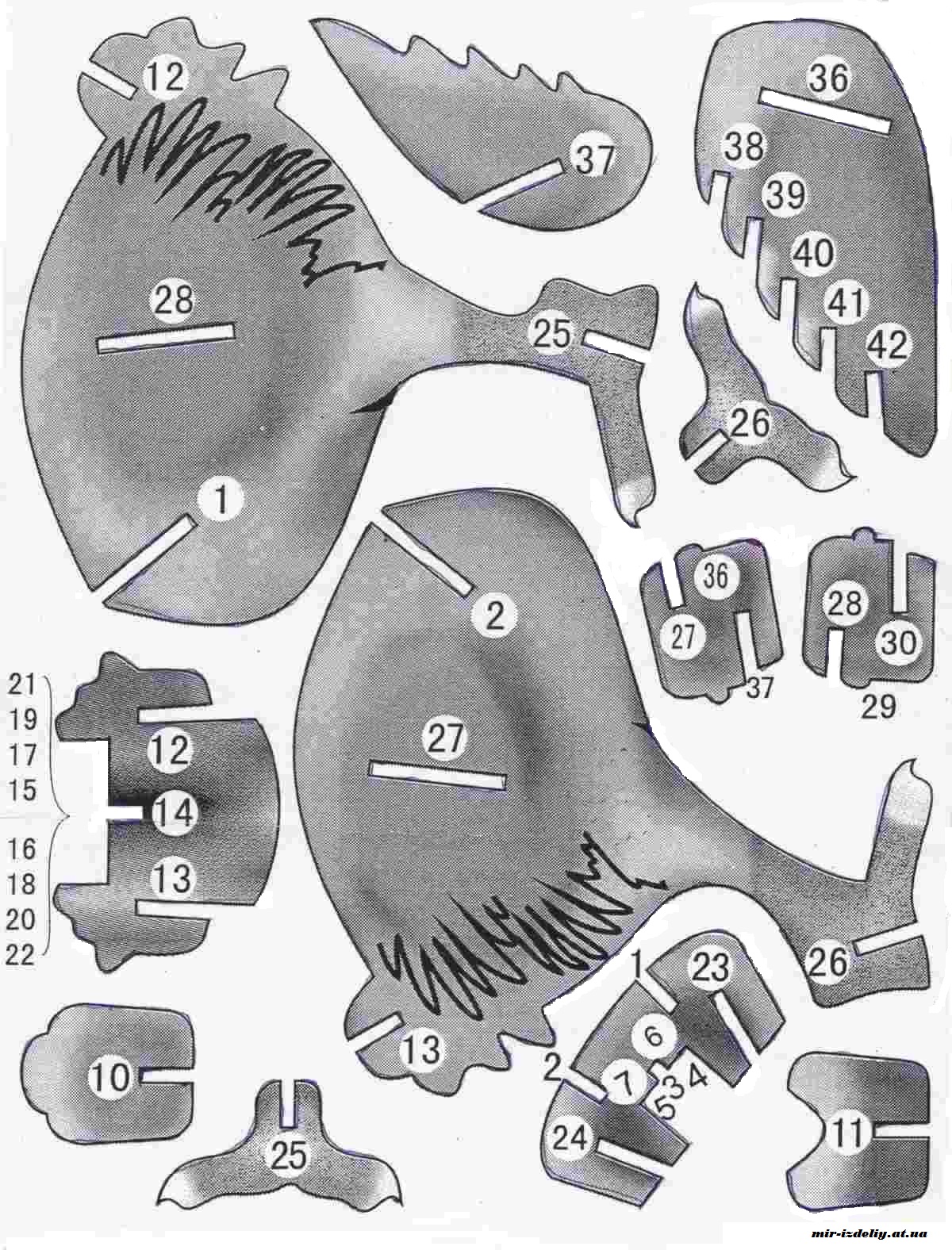 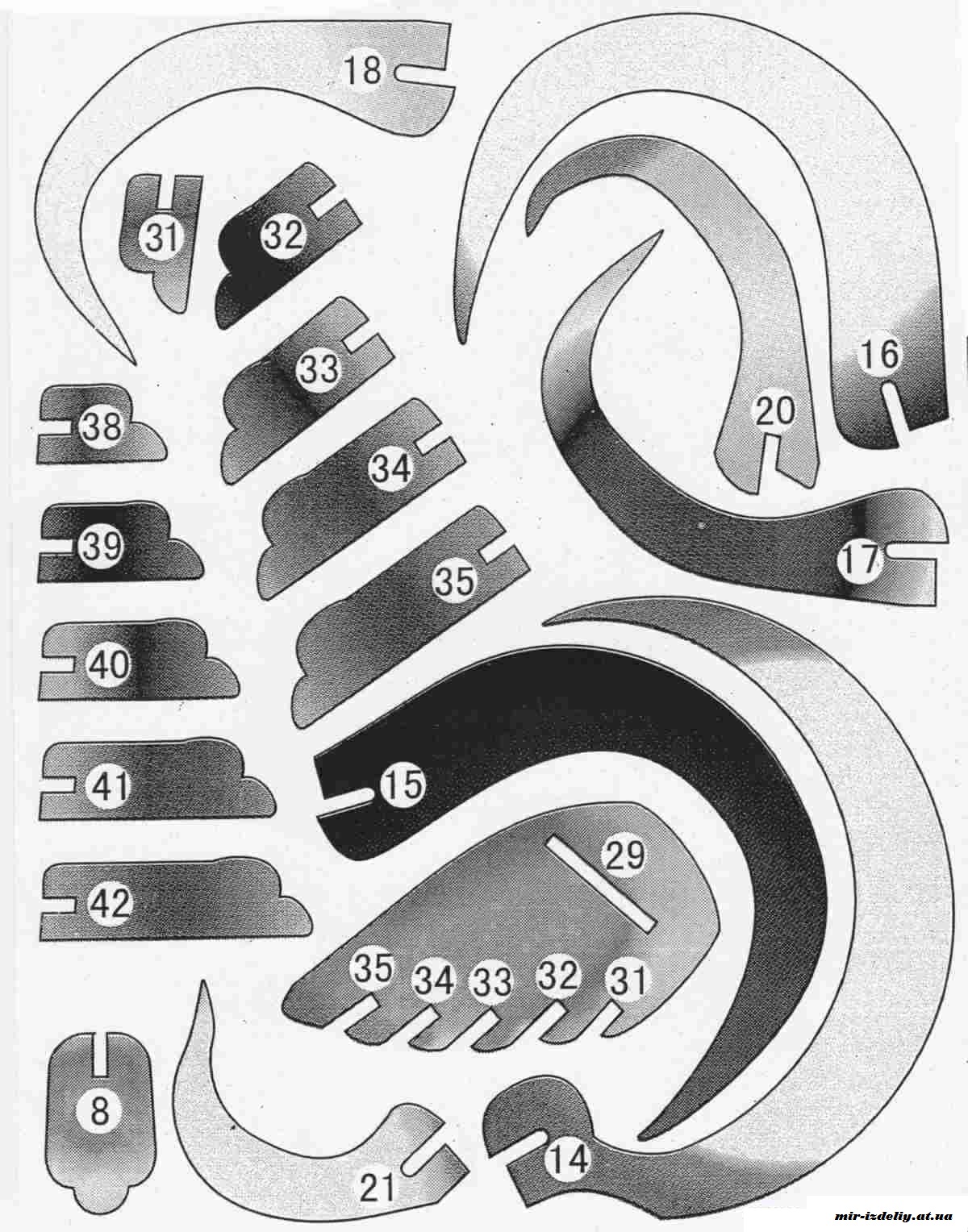 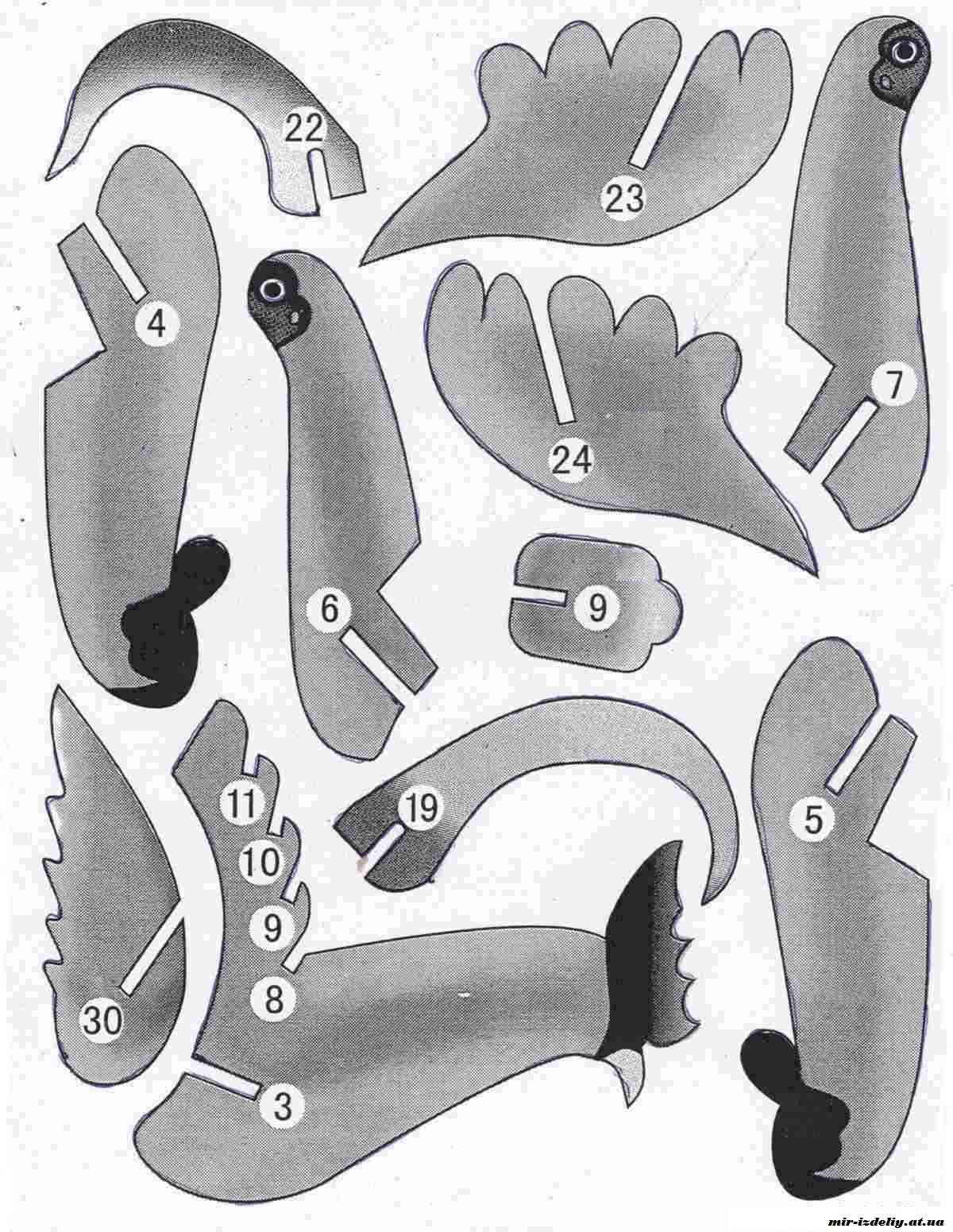 ТЕХНОЛОГИЧЕСКАЯ  КАРТАТехника безопасности при выполнении работы.1. Надеть спецодежду и привести ее в порядок.2.Быть внимательным при работе с режущими инструментами, не направлять режущие кромки на себя.3. Работать только  исправным инструментом, при обнаружении неисправностей не исправлять неполадки самому, а сообщить преподавателю.4. Надежно закреплять заготовку при выпиливании лобзиком5.  При выпиливании лобзиком пользоваться выпиловочным столиком.6.Работать лобзиком  надо без рывков и изгибов полотна7. Не подносить слишком близко к глазам вырезаемое, выпиливаемое или строгаемое изделие во избежание попадания в глаза пыли или стружки8.  Пыль, стружку, опилки удалять щеткой-сметкой.9. Нельзя держать левую руку близко к полотну.10. Работать в хорошо освещенном помещении. 11..При лакировании работать в проветриваемом помещении.Санитарно – гигиенические требования.1. Перед началом рабаты необходимо вымыть руки. 2. Необходимо обеспечить  соответствующее освещение при выполнении проекта. 3. Рекомендуется делать перерыв в работе в промежутках не более чем 1,5 часа с целью снижения утомляемости глаз и пальцев. 4. Необходимо обеспечить доступ свежего воздуха в помещенииЭкологическая часть.Все использованные материалы изготовлены из  экологически чистого сырья, не содержат озоноразрушающих веществ. Изделие  тоже является экологически безвредным, не приносящим опасных последствий здоровью человека. Технология изготовления при соблюдении техники безопасности и санитарно-гигиенических норм также является безопасной.7.Затраты на поделку.8.Самооценка.На мой взгляд, разработанное мною  изделие получилось вполне удачно. Если обратится к краткой формулировке задачи, то работа соответствует, т.е. для ее изготовления мне не потребовалось много времени, она хорошо вписывается в интерьер, она имеет небольшие размеры, и одно из самых главных достоинств- то, что на ее изготовление не потребовалось много денег.Как  мне кажется, я обоснованно поставил краткую формулировку задачи, так как я исходил из собственных потребностей и возможностей. Проведенное мною исследование оказалось полным. На  первоначальном этапе моей работы у меня было  три идеи. Может быть, такого количества и недостаточно для других людей, но мне этих идей хватило, чтобы определиться с изделием, которое я изготовил.Если рассматривать критерии, по которым я определился с изделием, то, как мне кажется, они также были обоснованны, хотя я не отрицаю и того, что наибольшую роль сыграло то, что данное  изделие мне просто больше понравилось.Процесс изготовления в целом прошел удачно. Если подвести итоги моей работы, то я доволен процессом разработки и изготовление своей работы.Муниципальная средняя общеобразовательная школа № 17Творческий проект по технологии«Декоративный петушок»Выполнил: ученик 7класса                                                                                                                 Кошелев Федор                                                                    Руководитель: учитель технологии С.Н. Фомина №п/пПоследовательностьвыполнения работыГрафическое изображениеИнструменты, приспособления1Подготовка рабочего стола.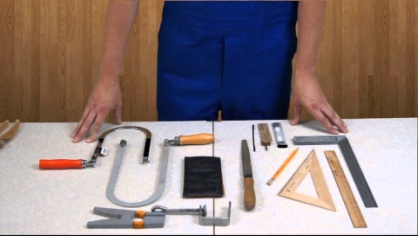 Линейка, угольник, карандаш, верстак, ножовка с мелкими зубьями.2Выбор качественного материала 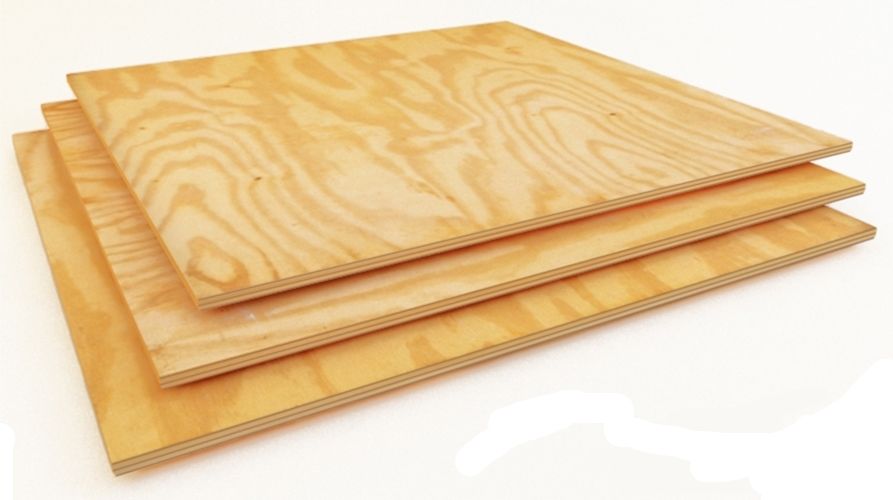 Фанера 3-4 мм.3Зачистка фанеры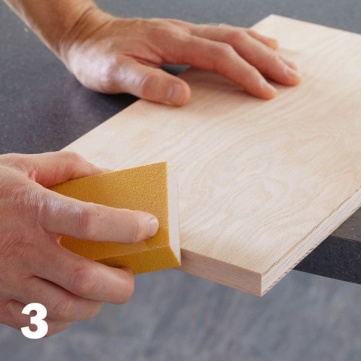 Наждачная бумага.4Перевод чертежаЧертеж смотри в приложении.Острый карандаш, деревянная линейка, канцелярские кнопки, копировку. 5Просверливаем отверстия в деталяхДрель или шило, сверло №36Выпиливание деталей ПетушкаВерстак, лозбзик, пилки.7Зачищаем деталиВерстак, «среднезернистой», «мелкозернистая» шкурка 8Сборка деталей петушка.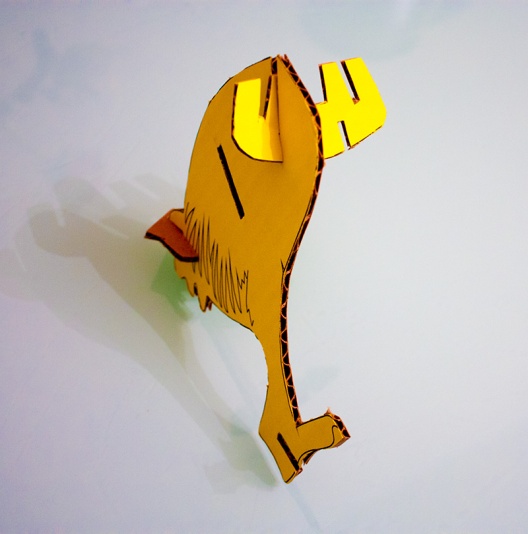 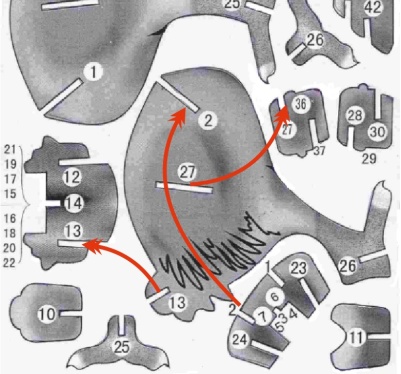 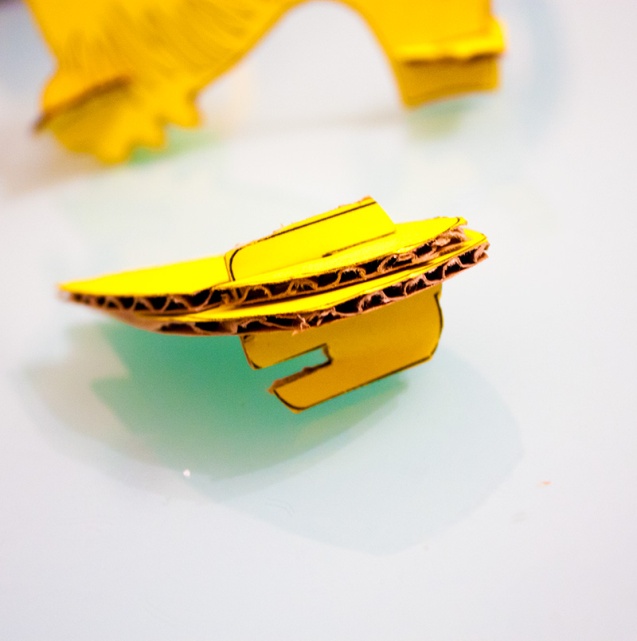 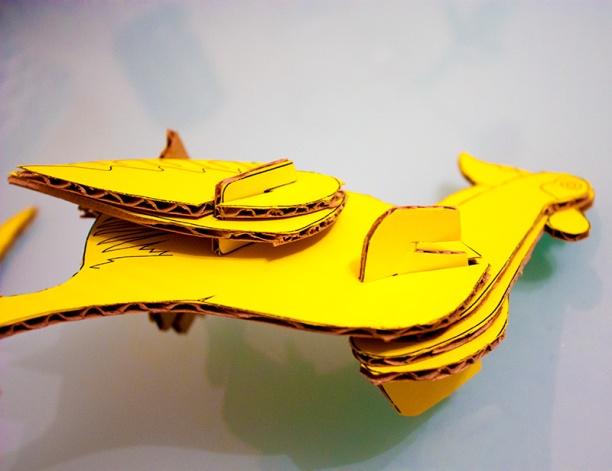 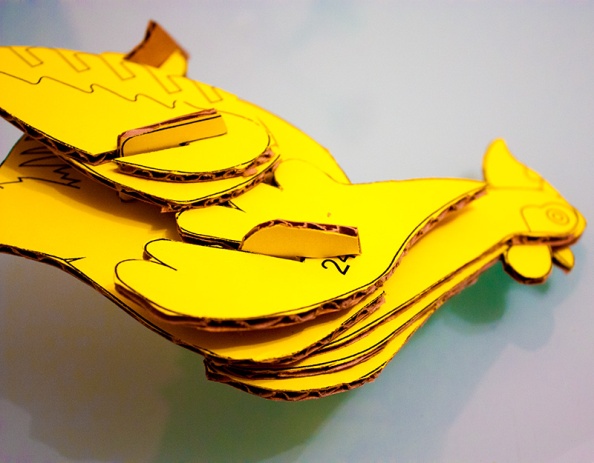 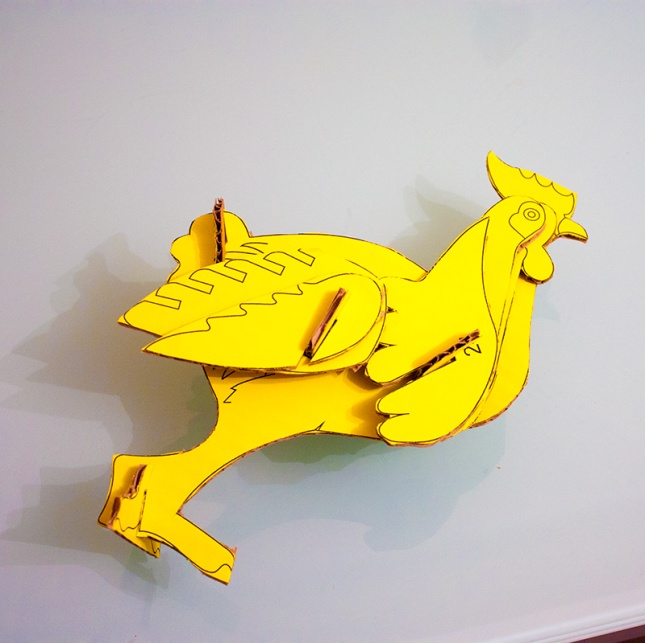 9.Склеиваем деталиКлей ПВА, кисточка10.Лакировка поделкиЛаком в кабинете не покрываю т.к. выделяет токсичные вещества. Буду покрывать летом.Кисточка,  лак.Затраты Стоимость за единицу Количество Общая стоимостьСтоимость материалаСтоимость материалаСтоимость материалаСтоимость материалаФанераНе покупал использовал обрезки______ 0 руб.Лак мебельный 100 руб. 0,5 г. 50г.10  руб.Наждачная бумага10 руб. 1 шт2 шт.20 руб.Клей ПВА20 руб.20г20руб.Пилочки для лобзика2 руб.5 шт.10 руб.ИтогоИтогоИтого60руб.